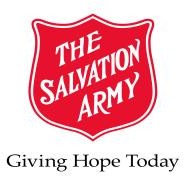 Employment Opportunity - Posting The Salvation Army – Victoria ARCJob Title:Addictions Recovery Support WorkerCompetition #:202210Ministry Unit/Dept:The Salvation Army Victoria ARCStatus:Casual / on Call Salary Range:$23.16-$24.16Date Posted:August 15, 2022Address:525 Johnson Street, Victoria BCPosting Expires:Open until filled. Applications Accepted By:Applications Accepted By:Applications Accepted By:Applications Accepted By:Interested applicants must respond in writing with subject line Addictions Recovery Support Worker  to:  resumes@victoriaarc.orgby fax at: 250-384-8412 or in personInterested applicants must respond in writing with subject line Addictions Recovery Support Worker  to:  resumes@victoriaarc.orgby fax at: 250-384-8412 or in personABOUT THE COMPANY As a social service provider, within the city of Victoria (BC), the ARC provides services to individuals looking to make a positive change in their life. Each day, staff provide compassionate care to Victoria’s marginalized community struggling with poverty, homelessness and addiction. The ARC is a multifunctioning facility committed to providing a safe, Drug & Alcohol-free space where humans can heal and reconcile. Our intention is to educate, empower & equip Clients in our care with the knowledge, skills and abilities necessary to be successful outside of this place. Our mantra is to #lovepeople. ABOUT THE COMPANY As a social service provider, within the city of Victoria (BC), the ARC provides services to individuals looking to make a positive change in their life. Each day, staff provide compassionate care to Victoria’s marginalized community struggling with poverty, homelessness and addiction. The ARC is a multifunctioning facility committed to providing a safe, Drug & Alcohol-free space where humans can heal and reconcile. Our intention is to educate, empower & equip Clients in our care with the knowledge, skills and abilities necessary to be successful outside of this place. Our mantra is to #lovepeople. MISSION AND VALUES:MISSION AND VALUES:MISSION AND VALUES:MISSION AND VALUES:The Salvation Army is an international Christian church. Its message is based on the Bible; its ministry is motivated by love for God and the needs of humanity.Mission StatementThe Salvation Army exists to share the love of Jesus Christ, meet human needs and be a transforming influence in the communities of our world.Core ValuesThe Salvation Army Canada and Bermuda has four core values:Hope: We give hope through the power of the gospel of Jesus Christ.Service: We reach out to support others without discrimination.Dignity: We respect and value each other, recognizing everyone’s worth.Stewardship: We responsibly manage the resources entrusted to us.The Salvation Army is an international Christian church. Its message is based on the Bible; its ministry is motivated by love for God and the needs of humanity.Mission StatementThe Salvation Army exists to share the love of Jesus Christ, meet human needs and be a transforming influence in the communities of our world.Core ValuesThe Salvation Army Canada and Bermuda has four core values:Hope: We give hope through the power of the gospel of Jesus Christ.Service: We reach out to support others without discrimination.Dignity: We respect and value each other, recognizing everyone’s worth.Stewardship: We responsibly manage the resources entrusted to us.The Salvation Army is an international Christian church. Its message is based on the Bible; its ministry is motivated by love for God and the needs of humanity.Mission StatementThe Salvation Army exists to share the love of Jesus Christ, meet human needs and be a transforming influence in the communities of our world.Core ValuesThe Salvation Army Canada and Bermuda has four core values:Hope: We give hope through the power of the gospel of Jesus Christ.Service: We reach out to support others without discrimination.Dignity: We respect and value each other, recognizing everyone’s worth.Stewardship: We responsibly manage the resources entrusted to us.The Salvation Army is an international Christian church. Its message is based on the Bible; its ministry is motivated by love for God and the needs of humanity.Mission StatementThe Salvation Army exists to share the love of Jesus Christ, meet human needs and be a transforming influence in the communities of our world.Core ValuesThe Salvation Army Canada and Bermuda has four core values:Hope: We give hope through the power of the gospel of Jesus Christ.Service: We reach out to support others without discrimination.Dignity: We respect and value each other, recognizing everyone’s worth.Stewardship: We responsibly manage the resources entrusted to us.POSITION PURPOSEThe Addictions Recovery Support Worker provides ongoing support and referral services to participants of the ARC recovery program. BASIC FUNCTIONS/RESPONSIBILITIES:Supports and advocates for program participants during their participation in the recovery program. Focuses on having empowering interactions with program participants, helping them redefine their self-image and improve self-confidenceAssists individuals in determining appropriate and mutually agreed upon goal achievement processes; facilitates effective problem-solving behaviorsFacilitates educational and therapeutic groups for program participantsFacilitates/supervises outings with program participantsEngages in case conferences, during which team members discuss participant progress, treatment plans, program material, program procedures, etcPOSITION PURPOSEThe Addictions Recovery Support Worker provides ongoing support and referral services to participants of the ARC recovery program. BASIC FUNCTIONS/RESPONSIBILITIES:Supports and advocates for program participants during their participation in the recovery program. Focuses on having empowering interactions with program participants, helping them redefine their self-image and improve self-confidenceAssists individuals in determining appropriate and mutually agreed upon goal achievement processes; facilitates effective problem-solving behaviorsFacilitates educational and therapeutic groups for program participantsFacilitates/supervises outings with program participantsEngages in case conferences, during which team members discuss participant progress, treatment plans, program material, program procedures, etcPOSITION PURPOSEThe Addictions Recovery Support Worker provides ongoing support and referral services to participants of the ARC recovery program. BASIC FUNCTIONS/RESPONSIBILITIES:Supports and advocates for program participants during their participation in the recovery program. Focuses on having empowering interactions with program participants, helping them redefine their self-image and improve self-confidenceAssists individuals in determining appropriate and mutually agreed upon goal achievement processes; facilitates effective problem-solving behaviorsFacilitates educational and therapeutic groups for program participantsFacilitates/supervises outings with program participantsEngages in case conferences, during which team members discuss participant progress, treatment plans, program material, program procedures, etcPOSITION PURPOSEThe Addictions Recovery Support Worker provides ongoing support and referral services to participants of the ARC recovery program. BASIC FUNCTIONS/RESPONSIBILITIES:Supports and advocates for program participants during their participation in the recovery program. Focuses on having empowering interactions with program participants, helping them redefine their self-image and improve self-confidenceAssists individuals in determining appropriate and mutually agreed upon goal achievement processes; facilitates effective problem-solving behaviorsFacilitates educational and therapeutic groups for program participantsFacilitates/supervises outings with program participantsEngages in case conferences, during which team members discuss participant progress, treatment plans, program material, program procedures, etcMaintains confidentiality and keeps accurate client files/case notesRegularly attends to self-care through appropriate de-briefing, etc.Works in accordance with the Salvation Army Code of Ethics, and maintains professional boundaries with program participants Performs other duties as assigned.Other DutiesMust attend all staff meetings and training seminars related to agency services if requested;Must be prepared to participate in upgrading/training at the discretion of Residential Program Manager;May be assigned other related duties according to agency needs at the discretion of the Residence Manager;Perform other duties as assigned.Maintains confidentiality and keeps accurate client files/case notesRegularly attends to self-care through appropriate de-briefing, etc.Works in accordance with the Salvation Army Code of Ethics, and maintains professional boundaries with program participants Performs other duties as assigned.Other DutiesMust attend all staff meetings and training seminars related to agency services if requested;Must be prepared to participate in upgrading/training at the discretion of Residential Program Manager;May be assigned other related duties according to agency needs at the discretion of the Residence Manager;Perform other duties as assigned.Maintains confidentiality and keeps accurate client files/case notesRegularly attends to self-care through appropriate de-briefing, etc.Works in accordance with the Salvation Army Code of Ethics, and maintains professional boundaries with program participants Performs other duties as assigned.Other DutiesMust attend all staff meetings and training seminars related to agency services if requested;Must be prepared to participate in upgrading/training at the discretion of Residential Program Manager;May be assigned other related duties according to agency needs at the discretion of the Residence Manager;Perform other duties as assigned.Maintains confidentiality and keeps accurate client files/case notesRegularly attends to self-care through appropriate de-briefing, etc.Works in accordance with the Salvation Army Code of Ethics, and maintains professional boundaries with program participants Performs other duties as assigned.Other DutiesMust attend all staff meetings and training seminars related to agency services if requested;Must be prepared to participate in upgrading/training at the discretion of Residential Program Manager;May be assigned other related duties according to agency needs at the discretion of the Residence Manager;Perform other duties as assigned.QUALIFICATIONS/EXPERIENCE:EducationCompleted undergraduate degree in Psychology, Social work or Related FieldExperienceMust have a minimum of 1 year of related experience.Required Skills/Knowledge:Must understand and reflect the ARC Philosophy, Standards, and Tenets.Must possess suitable typing skills, and basic computer literacyMust be calm in busy in sometimes stressful situations.Must have effective oral and communication skills.Must have the ability to understand and be sensitive to cultural differencesWHY US? At the Salvation Army, we’re committed to providing a positive work experience for all members of our team. We seek to support each other by valuing everyone’s perspective regardless of their role. As Support Worker, you will have the ability to work with the best team in a position that provides tremendous impact to the lives of others.INCLUSIVITYWithin the ARC, we are committed to fostering an inclusive and positive environment, where staff and clients feel valued, respected and supported. Our intention is to build a team that reflects the diversity of our clients and communities in which we live and serve. If you require accommodation for the recruitment/interview process (including alternate formats of materials, accessible meeting rooms or other accommodation), please let us know and we will work with you to meet your needs.NOTE: A Federal Government “Enhanced Reliability” Security Clearance and Criminal Record Check are a pre-requisite to employment commencement.The Salvation Army exists to share the love of Jesus Christ, meet human needs and be a transforming influence in the communities of our world. Each position contributes to the mission of The Salvation Army.QUALIFICATIONS/EXPERIENCE:EducationCompleted undergraduate degree in Psychology, Social work or Related FieldExperienceMust have a minimum of 1 year of related experience.Required Skills/Knowledge:Must understand and reflect the ARC Philosophy, Standards, and Tenets.Must possess suitable typing skills, and basic computer literacyMust be calm in busy in sometimes stressful situations.Must have effective oral and communication skills.Must have the ability to understand and be sensitive to cultural differencesWHY US? At the Salvation Army, we’re committed to providing a positive work experience for all members of our team. We seek to support each other by valuing everyone’s perspective regardless of their role. As Support Worker, you will have the ability to work with the best team in a position that provides tremendous impact to the lives of others.INCLUSIVITYWithin the ARC, we are committed to fostering an inclusive and positive environment, where staff and clients feel valued, respected and supported. Our intention is to build a team that reflects the diversity of our clients and communities in which we live and serve. If you require accommodation for the recruitment/interview process (including alternate formats of materials, accessible meeting rooms or other accommodation), please let us know and we will work with you to meet your needs.NOTE: A Federal Government “Enhanced Reliability” Security Clearance and Criminal Record Check are a pre-requisite to employment commencement.The Salvation Army exists to share the love of Jesus Christ, meet human needs and be a transforming influence in the communities of our world. Each position contributes to the mission of The Salvation Army.QUALIFICATIONS/EXPERIENCE:EducationCompleted undergraduate degree in Psychology, Social work or Related FieldExperienceMust have a minimum of 1 year of related experience.Required Skills/Knowledge:Must understand and reflect the ARC Philosophy, Standards, and Tenets.Must possess suitable typing skills, and basic computer literacyMust be calm in busy in sometimes stressful situations.Must have effective oral and communication skills.Must have the ability to understand and be sensitive to cultural differencesWHY US? At the Salvation Army, we’re committed to providing a positive work experience for all members of our team. We seek to support each other by valuing everyone’s perspective regardless of their role. As Support Worker, you will have the ability to work with the best team in a position that provides tremendous impact to the lives of others.INCLUSIVITYWithin the ARC, we are committed to fostering an inclusive and positive environment, where staff and clients feel valued, respected and supported. Our intention is to build a team that reflects the diversity of our clients and communities in which we live and serve. If you require accommodation for the recruitment/interview process (including alternate formats of materials, accessible meeting rooms or other accommodation), please let us know and we will work with you to meet your needs.NOTE: A Federal Government “Enhanced Reliability” Security Clearance and Criminal Record Check are a pre-requisite to employment commencement.The Salvation Army exists to share the love of Jesus Christ, meet human needs and be a transforming influence in the communities of our world. Each position contributes to the mission of The Salvation Army.QUALIFICATIONS/EXPERIENCE:EducationCompleted undergraduate degree in Psychology, Social work or Related FieldExperienceMust have a minimum of 1 year of related experience.Required Skills/Knowledge:Must understand and reflect the ARC Philosophy, Standards, and Tenets.Must possess suitable typing skills, and basic computer literacyMust be calm in busy in sometimes stressful situations.Must have effective oral and communication skills.Must have the ability to understand and be sensitive to cultural differencesWHY US? At the Salvation Army, we’re committed to providing a positive work experience for all members of our team. We seek to support each other by valuing everyone’s perspective regardless of their role. As Support Worker, you will have the ability to work with the best team in a position that provides tremendous impact to the lives of others.INCLUSIVITYWithin the ARC, we are committed to fostering an inclusive and positive environment, where staff and clients feel valued, respected and supported. Our intention is to build a team that reflects the diversity of our clients and communities in which we live and serve. If you require accommodation for the recruitment/interview process (including alternate formats of materials, accessible meeting rooms or other accommodation), please let us know and we will work with you to meet your needs.NOTE: A Federal Government “Enhanced Reliability” Security Clearance and Criminal Record Check are a pre-requisite to employment commencement.The Salvation Army exists to share the love of Jesus Christ, meet human needs and be a transforming influence in the communities of our world. Each position contributes to the mission of The Salvation Army.